一、選擇題：(      )1. 日治時期臺灣總督可以制定與日本法律具有同等效力的律令，如遇到緊急情況時，甚至還可事先           　　　　發布律令，再送日本天皇敕裁，臺灣總督之所以擁有這項權力，與哪項法令的授權有關？              (A)總督法   (B)三一法   (C)六三法   (D)臺灣特別法。(      )2. 「他也許不是一個最強大的美國總統，但他提出的『十四點和平原則』風靡了整個歐洲。他被視為美國              民主自由的象徵，其中主張各個民族有權決定自己未來的觀點，對第一次世界大戰後的世界局勢有著              深遠影響。」　　　　　 請問：這位主張「民族自決」的美國總統為下列何人？             (A)華盛頓   (B)羅斯福   (C)林肯   (D)威爾遜。(      )3. 光緒皇帝曾說：「臺灣割，則天下人心皆去。」請問：臺灣被割讓，導因於哪一場戰爭？　　　　　 (A)甲午戰爭   (B)清法戰爭   (C)英法聯軍   (D)中日八年戰爭。(      )4. 張小祐在圖書館翻閱一本書，上面提到日治時期某一種人的行為：　　　　　　　　「他們平時除施行高壓、打罵慓悍，大多負責盡職，是塑造他們形象威嚴的一大原因。他　　　　　　　　　們人數不多，兩三個，但天天梭巡，對地方上大小事與人都瞭若指掌。在鄉村，其地位　　　　　　　　　還在地方名士之上，被稱作 『大人』。」　　　　　　請問：根據上文判斷，張小祐在書上看到的『大人』，應是指下列何者？ 　　　　　　 (A)天皇   (B)警察   (C)保正   (D)總督。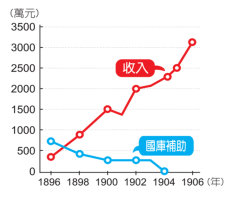 (      )5. 日治初期，行政財源仰賴日本國庫提供的補助金，但隨            後總督府財政收入逐年增加，至1905 年已能完全自立，           （如右圖所示），請問：此轉變之因與總督府哪一項政策            密切相關？              (A)統一貨幣   (B)土地調查              (C)林野調查   (D)實施專賣。(      )6. 日治時期，臺灣推展工業化的過程中，何項建設的完成，           可說是臺灣新興工業發展的重要指標？             (A)日月潭發電所   (B)高雄港   (C)嘉南大圳   (D)縱貫鐵路。(      )7. 嘉農創立於1919年，是臺灣第一所農林學校，旨在培養臺灣農業與林業人才，以方便與當時的           經濟政策互相搭配，發揮臺灣最大的經濟利益。請問，當時總督府的經濟政策為何？           (A)工業日本，農業臺灣    (B)農業日本，工業臺灣　           (C)農業臺灣，工業南洋    (D)工業臺灣，農業南洋。(      )8. 「受了梁啟超的影響，出身霧峰林家的三少爺，在臺灣積極領導非武裝政治社會運動。隨後展開            歷時十四年之久的請願運動，直到『皇民化運動』時才被打壓而沉寂。」　　　　　  請問：上文中所述「霧峰林家三少爺」應是下列何人？             (A)林維源   (B)林獻堂   (C)林爽文   (D)林朝棟。(      )9. 日治時期的報刊曾經記載：「易風改俗之趨勢，使得中國布商與其他中國風製品店的生意清淡，將來取而代之的是洋服公司。」請問：文中的「易風改俗」所指為何？ (A)引進格林威治時間    (B)鼓勵民眾放足斷髮 (C)政府推行國語運動    (D)要求改信神道教。(      )10. 擅長關鍵字搜尋的球球，在網路資料上看到：「日治時期，臺灣人終於有了投票權，但卻有諸多            限制，如須年滿25歲，在戶籍地住滿 6 個月外，還須年繳稅金五圓以上，才能投票。」            請問：球球是輸入哪一個關鍵字，才出現此報導？背面尚有試題，請翻頁繼續作答　　　　　　 (A)臺灣文化協會           (B)臺灣民眾黨               (C)臺灣議會設置請願運動   (D)臺灣地方自治聯盟。(      )11. 1927 年，臺灣出現了歷史上的第一個合法政黨，其提倡自由民權、破除社會惡習和迷信、反對　　　　　　吸食鴉片等主張，請問：這個政黨是下列何者？ 　　　　　　 (A)中國國民黨   (B)民主進步黨   (C)臺灣民眾黨   (D)自由人民黨。(      )12. 在追溯二二八事件的紀念大會上，市長說：            「當時政府官員未妥善處理「此事」而引發警民衝突，接著才擴大成二二八事件。當時官方若              能在第一時間向民眾道歉，或許就不會釀成此悲劇。」            請問：上文所提及的「此事」，是指下列何者？ 　　　　　   (A)清查戶口   (B)白色恐怖   (C)查緝私菸   (D)成立行政長官公署。(      )13. 霏霏調閱檔案局的資料，發現一檔案內容如下：            「……唱片中有『何日君再來』、『蘇州夜曲』等歌曲，該項唱片應予取締，另其封套日文解              說中，有污辱國家元首之言詞，違反……規定，應予查禁，並扣押其出版品。」            請問：是何項規定使得當時臺灣人民的出版自由遭受限制？       　　　 (A)戒嚴令   (B)民法   (C)憲法   (D)動員戡亂時期臨時條款。(      )14. 民國七十六年，臺灣□□□總統，接受美國《華盛頓郵報》專訪時表示:                「我們向來都是理解人民有集會及組織政治團體的權利。不過新政黨必須是反共的，他們                  不得從事臺獨運動。如果他們符合這些要求，我們將容許成立新的政黨。」            請問:文中的□□□總統應是哪位領導人？              (A)蔣中正   (B)蔣經國   (C)李登輝   (D)陳水扁。(      )15. 近年來，我們不再堅持中華民國是代表中國的唯一合法政府，並且積極參與國際組織與活動，            善盡國際義務。請問：這是在哪一位總統任內，開始推動的外交政策?　　　　　 　(A)李登輝   (B)馬英九   (C)蔣經國   (D)蔡英文。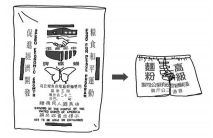 (      )16. 耀耀在一本書中看到如右的圖片，左邊的麵粉袋印有中、            美合作的標記。請問：圖中的麵粉袋，應該是發生在下列            何事之後，而出現於臺灣的現象？              (A)開放大三通   (B)越戰                (C)韓戰         (D)第二次世界大戰。(      )17. 民國60年10月26日，蔣中正發表〈告全國軍民同胞書〉，            文中提及：　　　　　　　　「當前的國際形勢雖然很險惡，但是，只要我們自己自強不息，便沒有任何力量可以使我　　　　　　　　　們動搖；只要我們自己勇敢振奮，便沒有任何力量可以使我們屈辱；只要我們堅忍奮鬥　　　　　　　　　到底，最後一定成功。」請問：當時臺灣面臨怎樣險惡的國際形勢？            (A)韓戰爆發   (B)能源危機   (C)我國退出聯合國   (D)美國與中共建交。(      )18. 民國38年政府來臺，在缺乏豐富天然資源的條件下，締造出眾所矚目的臺灣經濟奇蹟。            請問：當時政府最先實施哪一方面的改革，因而奠定日後經濟發展的基礎？ 　　　　　　　(A)土地   (B)國防   (C)教育   (D)貿易。(      )19. 民國 54 年李國鼎奉命擔任經濟部長，面對當時美援停止的經濟困境下，力排眾議堅持成立            「高雄加工出口區」來因應變局，加強推動外銷，不僅為臺灣帶來許多商機，也將臺灣的經濟            成長力大幅度提高。」請問：李國鼎對臺灣的貢獻是將經濟發展帶領進入哪一時期？              (A)土地改革時期   (B)進口替代時期   (C)出口導向時期   (D)產業升級時期。(      )20. 臺灣省行政長官陳儀，來臺不久隨即設立「臺灣省國語推行委員會」，進行工作人員訓練、輔導            國語教學、編審國語書報等。請問：當時的教育目標有何項訴求？              (A)強化帝國主義思想   (B)清除日本文化的影響               (C)促進族群融合       (D)培養臺灣本土文化意識。【試題結束】